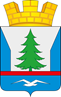 ПОСТАНОВЛЕНИЕАДМИНИСТРАЦИИ                ГОРОДСКОГО ПОСЕЛЕНИЯЗЕЛЕНОБОРСКИЙ КАНДАЛАКШСКОГО РАЙОНАот  20.03.2017г.                                                                                              № 90О внесении изменений в административный регламент исполнения муниципальной функции «Осуществление муниципального лесного контроля» от 23.03.2012 г. № 61 (в редакции постановлений)В целях приведения в соответствии с действующим законодательством, на основании протеста прокуратуры города Кандалакши от 26.01.2017 № 4-51в-2017г. «на пункты 1.8, абз. 14 п. 2.4.2, п. п. 2.5.1, 2.6.9, подп. 1 2 п. 2.9.1, подраздел 2.4, 2.5, 2.8, 2.9 административного регламента исполнения муниципальной функции «Осуществление муниципального лесного контроля», утвержденного постановлением администрации городского поселения Зеленоборский от 23.03.2012 № 61» Постановляю1.Внести следующие изменения в административный регламент  исполнения муниципальной функции «Осуществление муниципального лесного контроля»:  1.1  Пункт 1.8 дополнить абзацем следующего содержания:В случае необходимости при проведении проверки получения документов и (или) информации в рамках межведомственного информационного взаимодействия проведения проверки может быть приостановлено руководителем (заместителем руководителя) органа муниципального контроля на срок, необходимый для осуществления межведомственного информационного взаимодействия, но не более чем на десять рабочих дней. Повторное приостановление проведения проверки не допускается. На период действия срока приостановления проведения проверки приостанавливаются связанные с указанной проверкой действия органа муниципального контроля на территории, в зданиях, строениях, сооружениях, помещениях, на иных объектах субъектах малого предпринимательства. 1.2 Абзац 14 п. п. 2.4.2  ст. 2 изложить в следующей редакции:О проведении плановой проверки юридическое лицо, индивидуальный предприниматель уведомляются не позднее, чем за три рабочих дня до начала ее проведения посредством направления копии распоряжения заказным почтовым отправлением с уведомлением о вручении или посредством электронного документа, подписанного усиленной квалифицированной электронной подписью и направленного по адресу электронной почты юридического лица, индивидуального предпринимателя, если такой адрес содержится соответственно в едином государственном реестре юридических лиц, едином государственном реестре индивидуальных предпринимателей либо ранее был представлен юридическим лицом, индивидуальным предпринимателем в орган государственного контроля (надзора), орган муниципального контроля или иным доступным способом.1.3 Подпункт 2.5.1 ст. 2 дополнить подпунктом следующего содержания:3) поступления в орган государственного контроля (надзора), орган муниципального контроля заявления от юридического лица или индивидуального предпринимателя о предоставлении правового статуса, специального разрешения (лицензии) на право осуществления отдельных видов деятельности или разрешения (согласования) на осуществление иных юридически значимых действий, если проведение соответствующей внеплановой проверки юридического лица, индивидуального предпринимателя предусмотрено правилами предоставления правового статуса, специального разрешения (лицензии), выдачи разрешения (согласования).1.4 Подпункт 2.6.9 ст. 2 дополнить предложением следующего содержания:При проведении выездной проверки запрещается требовать от юридического лица, индивидуального предпринимателя представления документов и (или) информации, которые были представлены ими в ходе проведения документарной проверки.1.5 Подпункт 1 и 2 подпункта 2.9.1 ст. 2 изложить в следующей редакции:1) выдать предписание юридическому лицу, индивидуальному предпринимателю об устранении выявленных нарушений с указанием сроков их устранения и (или) о проведении мероприятий по предотвращению причинения вреда жизни, здоровью людей, вреда животным, растениям, окружающей среде, объектам культурного наследия (памятникам истории и культуры) народов Российской Федерации, музейным предметам и музейным коллекциям, включенным в состав Музейного фонда Российской Федерации, особо ценным, в том числе уникальным, документам Архивного фонда Российской Федерации, документам, имеющим особое историческое, научное, культурное значение, входящим в состав национального библиотечного фонда, безопасности государства, имуществу физических и юридических лиц, государственному или муниципальному имуществу, предупреждению возникновения чрезвычайных ситуаций природного и техногенного характера, а также других мероприятий, предусмотренных федеральными законами;2) принять меры по контролю за устранением выявленных нарушений, их предупреждению, предотвращению возможного причинения вреда жизни, здоровью граждан, вреда животным, растениям, окружающей среде, объектам культурного наследия (памятникам истории и культуры) народов Российской Федерации, музейным предметам и музейным коллекциям, включенным в состав Музейного фонда Российской Федерации, особо ценным, в том числе уникальным, документам Архивного фонда Российской Федерации, документам, имеющим особое историческое, научное, культурное значение, входящим в состав национального библиотечного фонда, обеспечению безопасности государства, предупреждению возникновения чрезвычайных ситуаций природного и техногенного характера, а также меры по привлечению лиц, допустивших выявленные нарушения, к ответственности.1.6 Подпункт 5 подпункта 2.4.2 ст. 2 изложить в следующей редакции:5) правовые основания проведения проверки;5.1 подлежащие проверке обязательные требования и требования, установленные муниципальными правовыми актами, в том числе реквизиты проверочного листа (списка контрольных вопросов), если при проведении плановой проверки должен быть использован проверочный лист (список контрольных вопросов);1.7 Абзац 1 подп. 2  подпункта 2.5.1 изложить в следующей редакции:2) мотивированное представление должностного лица органа государственного контроля (надзора), органа муниципального контроля по результатам анализа результатов мероприятий по контролю без взаимодействия с юридическими лицами, индивидуальными предпринимателями, рассмотрения или предварительной проверки поступивших обращений и заявлений граждан, в том числе индивидуальных предпринимателей, юридических лиц, информации от органов государственной власти, органов местного самоуправления, из средств массовой информации о следующих фактах:1.8 Пункт 2.5 ст. 2 дополнить подпунктом 2.5.6 следующего содержания:2.5.6 Обращения и заявления, не позволяющие установить лицо, обратившееся в орган государственного контроля (надзора), орган муниципального контроля, а также обращения и заявления, не содержащие сведений о фактах, указанных в пункте 2 ст. 2 настоящего регламента, не могут служить основанием для проведения внеплановой проверки. В случае, если изложенная в обращении или заявлении информация может в соответствии с пунктом 2 ст. 2 настоящего регламента являться основанием для проведения внеплановой проверки, должностное лицо органа государственного контроля (надзора), органа муниципального контроля при наличии у него обоснованных сомнений в авторстве обращения или заявления обязано принять разумные меры к установлению обратившегося лица. Обращения и заявления, направленные заявителем в форме электронных документов, могут служить основанием для проведения внеплановой проверки только при условии, что они были направлены заявителем с использованием средств информационно-коммуникационных технологий, предусматривающих обязательную авторизацию заявитель в единой системе идентификации и аутентификации. 1.9 Пункт 2.5 ст. 2 дополнить подпунктом 2.5.7 следующего содержания:2.5.7 При рассмотрении обращений и заявлений, информации о фактах, указанных в п. 2 ст. 2  регламента, должны учитываться результаты рассмотрения ранее поступивших подобных обращений и заявлений, информации, а также результаты ранее проведенных мероприятий по контролю в отношении соответствующих юридических лиц, индивидуальных предпринимателей.  При отсутствии достоверной информации о лице, допустившем нарушение обязательных требований, достаточных данных о нарушении обязательных требований либо о фактах, указанных в п. 2 ст. 2 регламента, уполномоченными должностными лицами органа муниципального контроля может быть проведена предварительная проверка поступившей информации. В ходе проведения предварительной проверки принимаются меры по запросу дополнительных сведений и материалов (в том числе в устном порядке) у лиц, направивших заявления и обращения, представивших информацию, проводится рассмотрение документов юридического лица, индивидуального предпринимателя, имеющихся в распоряжении органа муниципального контроля, при необходимости проводятся мероприятия по контролю, осуществляемые без взаимодействия с юридическими лицами, индивидуальными предпринимателями и без возложения на указанных лиц обязанности по представлению информации и исполнению требований органов муниципального контроля. В рамках предварительной проверки у юридического лица, индивидуального предпринимателя могут быть запрошены пояснения в отношении полученной информации, но представление таких пояснений и иных документов не является обязательным.  При выявлении по результатам предварительной проверки лиц, допустивших нарушение обязательных требований, получении достаточных данных о нарушении обязательных требований либо о фактах, указанных в п. 2 ст. 2 регламента, уполномоченное должностное лицо органа государственного контроля (надзора) подготавливает мотивированное представление о назначении внеплановой проверки по основаниям, указанным в п. 2 ст. 2 регламента. По результатам предварительной проверки меры по привлечению юридического лица, индивидуального предпринимателя к ответственности не принимаются.  По решению руководителя, заместителя руководителя органа муниципального контроля предварительная проверка, внеплановая проверка прекращаются, если после начала соответствующей проверки выявлена анонимность обращения или заявления, явившихся поводом для ее организации, либо установлены заведомо недостоверные сведения, содержащиеся в обращении или заявлении.  Орган муниципального контроля вправе обратиться в суд с иском о взыскании с гражданина, в том числе с юридического лица, индивидуального предпринимателя, расходов, понесенных органом муниципального контроля в связи с рассмотрением поступивших заявлений, обращений указанных лиц, если в заявлениях, обращениях были указаны заведомо ложные сведения.1.10 Подпункт 2.8 ст. 2 дополнить подпунктом 2.8.4 следующего содержания:2.8.4 В случае, если проведение плановой или внеплановой выездной проверки оказалось невозможным в связи с отсутствием индивидуального предпринимателя, его уполномоченного представителя, руководителя или иного должностного лица юридического лица, либо в связи с фактическим неосуществлением деятельности юридическим лицом, индивидуальным предпринимателем, либо в связи с иными действиями (бездействием) индивидуального предпринимателя, его уполномоченного представителя, руководителя или иного должностного лица юридического лица, повлекшими невозможность проведения проверки, должностное лицо органа государственного контроля (надзора), органа муниципального контроля составляет акт о невозможности проведения соответствующей проверки с указанием причин невозможности ее проведения. В этом случае орган государственного контроля (надзора), орган муниципального контроля в течение трех месяцев со дня составления акта о невозможности проведения юридического лица, индивидуального предпринимателя плановой или внеплановой выездной проверки без внесения плановой проверки в ежегодный план плановых проверок и без предварительного уведомления юридического лица, индивидуального предпринимателя.1.11 Подпункт 2.9 ст. 2 дополнить подпунктом 2.9.3 следующего содержания:2.9.3 В случае, если при проведении проверки установлено, что деятельность юридического лица, его филиала, представительства, структурного подразделения, индивидуального предпринимателя, эксплуатация ими зданий, строений, сооружений, помещений, оборудования, подобных объектов, транспортных средств, производимые и реализуемые ими товары (выполняемые работы, предоставляемые услуги) представляют непосредственную угрозу причинения вреда жизни, здоровью граждан, вреда животным, растениям, окружающей среде, объектам культурного наследия (памятникам истории и культуры) народов Российской Федерации, музейным предметам и музейным коллекциям, включенным в состав Музейного фонда Российской Федерации, особо ценным, в том числе уникальным, документам Архивного фонда Российской Федерации, документам, имеющим особое историческое, научное, культурное значение, входящим в состав национального библиотечного фона, безопасности государства, возникновения чрезвычайных ситуаций природного и техногенного характера или такой вред причинен, орган государственного контроля (надзора), орган муниципального контроля обязаны незамедлительно принять меры по недопущению причинения вреда или прекращению его причинения вплоть до временного запрета деятельности юридического лица, его филиала, представительства, структурного подразделения, индивидуального предпринимателя в порядке, установленном Кодексом Российской Федерации об административных правонарушениях, отзыва продукции, пре5дставляющей опасность для жизни, здоровья граждан и для окружающей среды, из оборота и довести до сведения граждан, а также других юридических лиц, индивидуальных предпринимателей любым доступным способом информацию о наличии угрозы причинения вреда и способах его предотвращения.1.12 Ст. 1 дополнить пунктами 1.9, 1.10, 1.11, 1.12 следующего содержания:1.9 Права и обязанности лиц, в отношении которых осуществляются мероприятия по муниципальному контролю.1.9.1 Руководитель, иное должностное лицо или уполномоченный представитель юридического лица, индивидуальный предприниматель, его уполномоченный представитель при проведении проверки имеют право:1) непосредственно присутствовать при проведении проверки, давать объяснения по вопросам, относящимся к предмету проверки;2) получать от Органа контроля, его должностных лиц информацию, которая относится к предмету проверки;3) знакомиться с результатами проверки и указывать в акте проверки о своем ознакомлении с результатами проверки, согласии или несогласии с ними, а также с отдельными действиями должностных лиц Органа муниципального контроля;4) обжаловать действия (бездействия) должностных лиц органа муниципального контроля, повлекшие за собой нарушение прав юридического лица, индивидуального предпринимателя при проведении проверки в соответствии с законодательством Российской Федерации;5) осуществлять иные права, предусмотренные законодательством российской Федерации.1.9.2 Юридические лица, индивидуальные предприниматели, в отношении которых исполняется Муниципальная функция, обязаны:- при проведении проверок юридические лица обязаны обеспечивать присутствие руководителей, иных должностных лиц или уполномоченных представителей юридических лиц;- индивидуальные предприниматели обязаны присутствовать или обеспечить присутствие уполномоченных представителей, ответственных за организацию и проведение мероприятий по выполнению обязательных требований и требований, установленных муниципальными правовыми актами; - физические лица обязаны присутствовать лично, либо обеспечить присутствие уполномоченных представителей.1.10 Права и обязанности должностных лиц при осуществлении муниципального контроля.1.10.1 Должностные лица Органа контроля  в порядке, установленном законодательством Российской Федерации, имеют право:1) проводить проверки в пределах своей компетенции;2) составлять акты проверок;3) выдавать предписания об устранении выявленных нарушений;4) запрашивать в органах, организациях, у юридических и физических и индивидуальных предпринимателей необходимые документы, материалы и сведения;5) получать объяснения по фактам нарушения лесного законодательства;6) фиксировать и направлять в компетентные органы информацию о фактах нарушения действующего лесного законодательства для принятия соответствующих решений;7) обращаться в органы внутренних дел и прокуратуры за содействием в предотвращении или пресечении действий, препятствующих осуществлению законной деятельности, а также в установлении лиц, виновных в нарушении требований, установленных муниципальными правовыми актами. 1.10.2 Должностные лица органа контроля при проведении проверки обязаны:1) своевременно и в полной мере исполнять предоставленные в соответствии с законодательством российской Федерации полномочия по предупреждению, выявлению и пресечению нарушений Обязательных требований;2) соблюдать законодательство Российской Федерации, права и законные интересы юридического лица, индивидуального предпринимателя, гражданина, в отношении которых проводится проверка;3) проводить проверку на основании распоряжения Главы администрации о проведении проверки в соответствии с ее назначением;4) проводить проверку только во время исполнения служебных обязанностей, выездную проверку только при предъявлении служебных удостоверений, копии распоряжения Главы администрации о проведении проверки;5) не препятствовать руководителю, иному должностному лицу или уполномоченному представителю юридического лица, индивидуальному предпринимателю, его уполномоченному представителю, гражданину, его доверенному лицу присутствовать при проведении проверки и давать разъяснения по вопросам, относящимся к предмету проверки;6) предоставлять руководителю, иному должностному лицу или уполномоченному представителю юридического лица, индивидуальному предпринимателю, его уполномоченному представителю, гражданину, его доверенному лицу, присутствующим при проведении проверки, информацию и документы, относящиеся к предмету проверки;7) знакомить руководителя, иного должностного лица или уполномоченного представителя юридического лица, индивидуального предпринимателя, его уполномоченного представителя (доверенного лица), гражданину, его доверенного лица с результатами проверки;8) учитывать при определении мер, принимаемых по фактам выявленных нарушений:а) соответствие указанных мер тяжести нарушений, возникновение угрозы причинения вреда жизни, здоровью граждан, вреда животным, растениям, окружающей среде, объектам культурного наследия (памятникам истории и культуры) народов Российской Федерации, музейным предметам и музейным коллекциям, включенным в состав Музейного фонда Российской Федерации, особо ценным, в том числе уникальным, документам Архивного фонда Российской Федерации, документам, имеющим особое историческое, научное, культурное значение, входящим в состав национального библиотечного фонда, безопасности государства, а также угрозы чрезвычайных ситуаций природного и техногенного характера;б) причинение вреда жизни, здоровью граждан, вреда животным, растениям, окружающей среде, объектам культурного наследия (памятникам истории и культуры) народов Российской Федерации, музейным предметам и музейным коллекциям, включенным в состав Музейного фонда Российской Федерации, особо ценным, в том числе уникальным, документам Архивного фонда Российской Федерации, документам, имеющим особое историческое, научное, культурное значение, входящим в состав национального библиотечного фонда, безопасности государства, а также возникновения чрезвычайных ситуаций природного и техногенного характера;в) а также не допускать необоснованное ограничение прав и законных интересов граждан, в том числе индивидуальных предпринимателей, юридических лиц;9) доказывать обоснованность своих действий при их обжаловании юридическими лицами, индивидуальными предпринимателями, гражданами в порядке, установленном законодательством Российской Федерации;10) соблюдать сроки проведения проверки, установленные действующим законодательством Российской Федерации;11) не требовать от юридического лица, индивидуального предпринимателя, гражданина документы и иные сведения, представление которых не предусмотрено действующим законодательством Российской Федерации;12) осуществлять запись о проведенной проверке в журнале учета проверок;13) перед началом проведения выездной проверки по просьбе руководителя, иного должностного лица или уполномоченного представителя юридического лица, индивидуального предпринимателя, его уполномоченного представителя ознакомить их с положениями административного регламента (при его наличии), в соответствии с которыми проводится проверка.1.11 Предмет муниципального контроля.1.11.1 Предметом муниципального контроля является соблюдение юридическими лицами, их руководителями и иными должностными лицами, индивидуальными предпринимателями, их уполномоченными представителями и гражданами требований, установленных в соответствии с Лесным Кодексом Российской Федерации, другими федеральными законами и принимаемыми в соответствии с ними иными нормативными правовыми актами Российской Федерации, законодательством Мурманской области, муниципальными правовыми актами в области использования, охраны, защиты и воспроизводства лесов, посредством организации и проведения проверок указанных лиц, проведения мероприятий по контролю в лесах, принятия предусмотренных законодательством Российской Федерации мер по пресечению и (или) устранению последствий выявленных нарушений, и деятельность по систематическому наблюдению за исполнением требований лесного законодательства, анализу и прогнозированию состояния исполнения требований лесного законодательства при осуществлении юридическими лицами, индивидуальными предпринимателями и гражданами своей деятельности.1.12 Описание конечного результата исполнения Муниципальной функции.1.12.1 Конечным результатом исполнения муниципального контроля является:- составлением акта по результатам проверки и вручение, либо направление его Субъекту контроля, гражданину;- выдачей предписания Субъекту контроля, гражданину об устранении выявленных нарушений с указанием сроков их устранения и (или) о проведении мероприятий по предотвращению: возникновения угрозы причинения вреда жизни, здоровью граждан, вреда животным, растениям, окружающей среде, объектам культурного наследия (памятникам истории и культуры) народов российской федерации, безопасности государства, а также угрозы чрезвычайных ситуаций природного и техногенного характера;- а также других мероприятий, предусмотренных федеральными законами.1.13 Дополнить административный регламент ст. 3 следующего содержания:3. Требования к порядку исполнения функции.3.1.Порядок информирования об исполнении функции3.1.1. Место нахождение Органа контроля: Мурманская область, Кандалакшский район, пос. Зеленоборский, ул. Мира дом № 1А.Почтовый адрес  Органа контроля для направления документов и обращений: 184020 Мурманская область, пос. Зеленоборский, ул. Мира д.1АТелефон: 8-815-33-66-323Администрация городского поселения Зеленоборский Кандалакшского районаОфициальный сайт муниципального образования gp-zelenoborskiy@yandex.ru. 3.1.2. Часы работы (по местному времени):Понедельник - четверг с 08.30 до 17.15 обед с 12.30 до 14.00Пятница с 08.30 до 16.30  обед с 13.00 до 14.003.1.3. График (режим) личного приема заявителей должностными лицами Органа контроля: понедельник, среда, пятница с 10.00 до 12.00 часов, вторник, четверг с 15.00 до 17.00 часов.3.1.4. При личном приеме гражданин предъявляет документ, удостоверяющий его личность. На основании этого документа должностное лицо вносит содержание обращения в журнал приема граждан. 3.1.5. Информирование о предоставлении Муниципальной функции осуществляется Инспектором на личном приёме, а также с использованием средств телефонной связи, сети Интернет, средств массовой информации. 	При индивидуальном консультировании о порядке предоставления Муниципальной функции Инспектор информирует заявителя о перечне документов, необходимых для предоставления Муниципальной функции, в том числе о документах, которые он должен представить самостоятельно.Кроме того Инспектором предоставляется информация:-о   процедуре  и сроках предоставления Муниципальной функции;-о порядке приема заявлений о предоставлении Муниципальной функции и получении её результата; -о порядке обжалования действий (бездействия) и решений, осуществляемых и принимаемых в ходе исполнения Муниципальной функции.3.1.6.Посредством телефонной связи должностным лицом Органа контроля может быть предоставлена следующая информация:- график приема лиц, участвующих в исполнении Муниципальной функции;- точный почтовый и фактический адрес Органа контроля;- требования к письменному запросу.3.1.7 На официальном сайте муниципального образования размещается следующая информация:- должностные лица, осуществляющие муниципальный контроль;- текст настоящего административного регламента;- порядок информирования о ходе исполнения муниципальной функции.1.14 Дополнить ст. 3 подпунктом 3.2 следующего содержания:3.2 Сроки исполнения Муниципальной функции.3.2.1 Общий срок исполнения Муниципальной функции включает в себя совокупность сроков исполнения отдельных административных процедур, срок прохождения которых не должен превышать для проведения плановой и внеплановой проверки, составления акта и выдачи предписания об устранении выявленных нарушений – двадцать рабочих дней с даты начала проверки, указанной в приказе о проведении проверки.3.2.2 В отношении одного субъекта малого предпринимательства общий срок проведения плановых выездных проверок не может превышать пятьдесят часов для малого предприятия и пятнадцати часов для микропредприятий в год.3.2.3 В исключительных случаях, связанных с необходимостью проведения расследований, на основании мотивированного предложения должностного лица муниципального контроля, проводившего выездную проверку, срок проведения выездной проверки продляется Главой администрации, в отношении малых предприятий не более чем на пятьдесят часов, микропредприятий – не более чем на пятнадцать часов.3.2.4 Обращение, поступившее а Орган контроля, регистрируется в день его поступления в журнале учета письменных обращений граждан.1.15 Дополнить административный регламент ст. 4 следующего содержания:4. Порядок и формы контроля за исполнением функции.4.1 Порядок осуществления текущего контроля за соблюдением и исполнением должностными лицами положения Регламента.4.1.1 Текущий контроль за соблюдением и исполнением должностными лицами органа контроля положений Регламента проводится с целью недопущения нарушений прав Субъектов контроля, граждан путем проведения проверок соблюдения и исполнения должностными лицами органа контроля положений настоящего Регламента и иных нормативных правовых актов Российской Федерации, Мурманской области и муниципального образования городское поселение Зеленоборский, устанавливающих требования к исполнению Муниципальной функции.4.1.2 Текущий контроль осуществляется постоянно в процессе исполнения Муниципальной функции Главой администрации путем проведения проверок соблюдения должностными лицами органа контроля прав и обязанностей, а также последовательности действий, установленных настоящим Регламентом.4.2 Ответственность должностных лиц за решения и действия (бездействие), принимаемые (осуществляемые) в ходе исполнения муниципальной функции.4.2.1 Должностные лица Органа контроля несут персональную ответственность за нарушение порядка и сроков выполнения административных процедур, требований настоящего Регламента, а также за ненадлежащее исполнение Муниципальной функции, служебных обязанностей, совершение противоправных действий )бездействий) при проведении проверки.4.2.2 Персональная ответственность должностных лиц Органа контроля закрепляется в их должностных инструкциях в соответствии с требованиями законодательства Российской Федерации.4.2.3 В случае выявления нарушений в ходе проведения проверки прав субъектов контроля, гражданина, полноты и качества исполнения Муниципальной функции, выявленные нарушения устраняются, а виновные лица привлекаются к ответственности в соответствии с законодательством.4.3 Положения, характеризующие требования к порядку и формами контроля за исполнением Муниципальной функции.4.3.1 Граждане, их объединения и организации имеют право на любые предусмотренные законодательством Российской Федерации формы контроля за исполнением Муниципальной функции.4.3.2 Граждане, их объединения и организации вправе обратиться в Орган контроля с предложениями, рекомендациями по совершенствованию качества и порядка исполнения Муниципальной функции, а также с заявлениями и жалобами о нарушении должностными лицами Органа контроля положений настоящего Регламента, иных нормативных правовых актов, устанавливающих требования к исполнению Муниципальной функции.1.16 В блок-схему (приложение № 1) привести в соответствии с административным регламентом в части описания конечного результата, принимаемых мер (прилагается).2. Настоящее постановление опубликовать в периодичном печатном издании «Информационный бюллетень администрации муниципального образования Кандалакшский район» и на официальном сайте администрации городского поселения Зеленоборский Кандалакшского района.3. Контроль за исполнением настоящего постановления оставляю за собой.Глава администрации                                                                            О.Н. Земляков                               